Просьба принять к сведению, что Документ C19/74 подписали также следующие страны: Республика Армения, Азербайджанская Республика, Республика Беларусь, Кыргызская Республика и Республика Узбекистан.______________СОВЕТ 2019
Женева, 10–20 июня 2019 года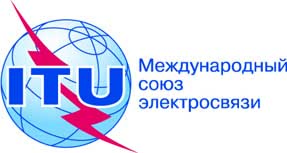 Пункт повестки дня: PL 1.7Исправление 1 к 
Документу C19/74-RПункт повестки дня: PL 1.711 июня 2019 годаПункт повестки дня: PL 1.7Оригинал: русскийЗаписка Генерального секретаряЗаписка Генерального секретаряВКЛАД РОССИЙСКОЙ ФЕДЕРАЦИИ, РЕСПУБЛИКИ АРМЕНИИ, АЗЕРБАЙДЖАНСКОЙ РЕСПУБЛИКИ, РЕСПУБЛИКИ БЕЛАРУСЬ, КЫРГЫЗСКОЙ РЕСПУБЛИКИ И РЕСПУБЛИКИ УЗБЕКИСТАНВКЛАД РОССИЙСКОЙ ФЕДЕРАЦИИ, РЕСПУБЛИКИ АРМЕНИИ, АЗЕРБАЙДЖАНСКОЙ РЕСПУБЛИКИ, РЕСПУБЛИКИ БЕЛАРУСЬ, КЫРГЫЗСКОЙ РЕСПУБЛИКИ И РЕСПУБЛИКИ УЗБЕКИСТАНПРОЕКТ НОВОЙ РЕЗОЛЮЦИИ О ГРУППЕ ЭКСПЕРТОВ ПО РЕГЛАМЕНТУ МЕЖДУНАРОДНОЙ ЭЛЕКТРОСВЯЗИ (ГЭ-РМЭ)ПРОЕКТ НОВОЙ РЕЗОЛЮЦИИ О ГРУППЕ ЭКСПЕРТОВ ПО РЕГЛАМЕНТУ МЕЖДУНАРОДНОЙ ЭЛЕКТРОСВЯЗИ (ГЭ-РМЭ)